Contrat de raccordement direct au réseau de distributionBasse Tension   (Version du 23/04/2020)_____________________________________________________Référence du contrat	:      Entre	:      Code EAN-GSRN		:Prélèvement 		: Attribué en cas d’accord/NAInjection		: Attribué en cas d’accord/NASiège social		:      Numéro d’entreprise/RPM 	: TVA BE     Numéro de TVA		: BE     Représenté par	:      Code NACE	:      dénommé ci-après « Utilisateur du réseau de distribution » ou « URD »d’une partEt	:	RESA S.A. IntercommunaleCode EAN-GLN		: 5414567999991Siège social	: rue Sainte-Marie, 11   4000 LIEGENuméro d’entreprise 	: 0847 027 754 Numéro de TVA 	: BE 0847 027 754 – RPM LiègeReprésenté par 	: Eric SCHONBRODT (Directeur expérience client) et	    Vincent GUBBELS (Directeur Travaux clients)dénommé ci-après « Gestionnaire du réseau de distribution » ou « GRD »d’autre partet tous deux également dénommés ci-après, sans distinction, séparément « Partie » et conjointement « Parties ».____________________NA = Non ApplicableConsidérantque le Gestionnaire du réseau de distribution est exploitant et/ou propriétaire du réseau de distribution jusqu'à une tension nominale de 16 kV ;que le Gestionnaire du réseau de distribution a été désigné par le Gouvernement wallon comme gestionnaire du réseau de distribution dans sa zone d'activité;il a été convenu ce qui suit :Article 1 : Objet du contratCe contrat est une annexe au Règlement de raccordement au réseau de distribution d’électricité applicable aux URD des segments Trans-BT, Trans-MT et MT ci-après dénommé « Règlement de raccordement ».Le Règlement de raccordement définit et régit les rapports entre le Gestionnaire du réseau de distribution (ci-après GRD) et l’Utilisateur du réseau de Distribution (ci-après URD) tels que prévus aux termes du Règlement Technique Electricité (ci-après « R.T. Electricité »), ainsi que leurs droits et obligations réciproques concernant :le raccordement direct au réseau de distribution Basse Tension ou Trans-BT (Un<1kV) des consommateurs/utilisateurs du réseau BT selon le mode suivant :le raccordement au Transformateur Basse Tension (Trans-BT) le raccordement d’unités de production d’électricité décentralisées (vertes ou autres) d’URD raccordés en Trans-BT.Le présent contrat de raccordement définit les conditions et modalités particulières des droits et obligations réciproques du GRD et de l’URD. Il s'applique aux raccordements Trans-BT.Le Règlement de raccordement, le contenu du présent contrat ainsi que les annexes qui en font partie forment un tout. L’URD reconnaît explicitement avoir pris connaissance du Règlement de raccordement, du contrat de raccordement et des annexes.En cas de contradiction entre les dispositions contenues dans le contrat et les dispositions du règlement de raccordement, les dispositions du contrat priment. Toute disposition nouvelle introduite dans le décret et/ou le Règlement technique, après la signature du présent contrat, est applicable au contrat en cours, dès son entrée en vigueur.L’URD et le GRD reconnaissent que le Règlement de raccordement est intégralement soumis au R.T. Electricité pour la gestion et l’accès aux réseaux de distribution d’électricité en Région wallonne, pris par arrêté du Gouvernement wallon du 3 mars 2011 publié au Moniteur belge le 11 mai 2011 (ci-après "R.T. Electricité") et en particulier aux dispositions générales (Titre I), et au Code de raccordement (Titre III) du R.T. Electricité ainsi qu’à toutes les éventuelles modifications futures de ce Règlement.L’URD est tenu de respecter les dispositions stipulées dans les prescriptions C1/107 « Prescriptions techniques générales relatives au raccordement d’un URD » en Trans-BT et BT et C10/11 «Prescriptions techniques spécifiques de raccordement d’installations de production décentralisée fonctionnant en parallèle sur le réseau de distribution ». La présente convention annule tous les contrats et conventions précédents entre les Parties, concernant le raccordement au réseau de distribution du GRD.Article 2 : Données particulières du raccordement 2.1.	Les données particulières relatives à ce contrat sont détaillées dans les annexes.Toutes les annexes jointes à ce contrat font partie intégrante du présent contrat.Liste des annexes :2.2.	Les déclarations et garanties faites et données par l’URD en rapport avec sa demande de raccordement sont considérées comme ayant été faites et données en même temps pour le présent contrat et font partie de ses obligations contractuelles.Article 3 : Durée du contrat / Fin du contratLe présent contrat prend effet à la date de signature et est conclu pour une durée indéterminée, sauf résiliation par une des Parties comme décrit dans le Règlement de raccordement.La date figurant à côté de la signature de la Partie ayant signé en dernier fait office de date de signature pour le présent contrat.Les parties marquent irrévocablement leur accord sur les clauses du présent contrat et reconnaissent avoir pris connaissance du Règlement de raccordement, disponible sur le site Internet du GRD. Toutefois, l’URD qui en manifeste expressément le souhait peut en obtenir une version papier.Etabli en deux exemplaires. Chacune des Parties déclare avoir reçu un exemplaire.Fait à Liège le      /     /20  .Les modalités d’exécution et les délais de réalisation d’un raccordement ou d’une adaptation d’un raccordement existant sont communiqués à l’URD dans le cadre de l’offre qui lui est transmise avant finalisation du présent contrat. Pour l’exécution des travaux de raccordement, le GRD respectera les modalités de l’offre acceptée par l’URD.1.	Schéma de principe du raccordementTBT – 1 câble	2. 	Plan de situation et tracé des câbles en propriété A définir3. 	SécuritéDans le cadre de l’A.R. du 25 janvier 2001 traitant de la sécurité des chantiers temporaires ou mobiles, le maître de l’ouvrage concerné doit désigner un coordinateur « sécurité-projet » et un coordinateur « sécurité-réalisation » pour ce genre de travail.  Les coordonnées de ces coordinateurs doivent impérativement être communiquées au GRD avant le début des travaux.Remarque : Il est important d'indiquer clairement les limites des propriétés du raccordementd’exploitation (conduite)d’entretien et réparationles points de raccordement d’accès de mesure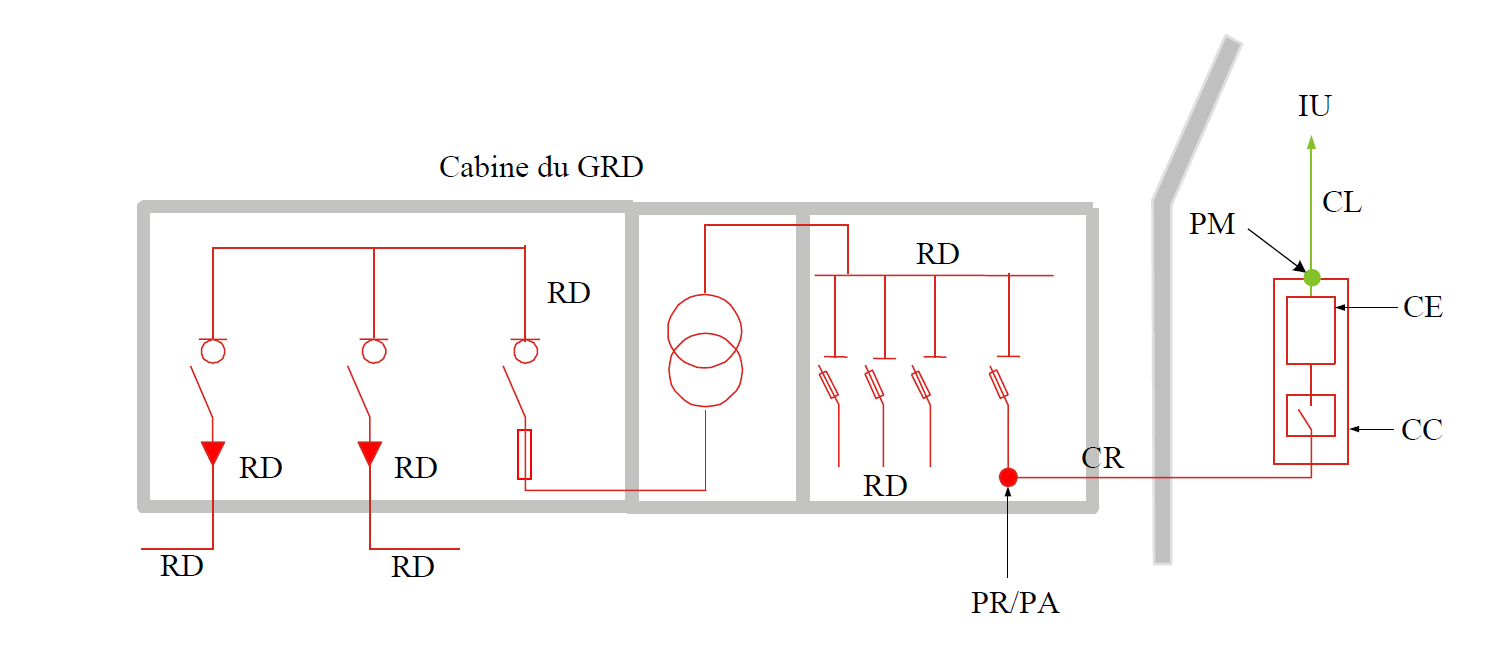 IL EST CONVENU CE QUI SUIT :Le GRD est autorisé à poser des câbles souterrains et équipements divers (armoires,…) rigoureusement nécessaires au raccordement individuel du client et à son exploitation dans la propriété de l’URD.L’URD conserve l’entière propriété de la bande de terrain sur lequel porte l’autorisation; toutefois, il s’engage à permettre l’accès aisé et en tous temps aux installations autorisées pour l’entretien ainsi que pour des réparations éventuelles.Cette bande de terrain devra rester libre de toute construction non démontable (murs, accès de garage, …) ainsi que de toute plantation (arbustes, piquets de clôture, etc…) Tous les dégâts éventuels occasionnés à la propriété au cours des travaux de pose, de réparation ou d’entretien des installations en question seront à charge du GRD.En cas de dommages causés par ses installations à l’URD ou à des tiers, le GRD prendra le préjudice à sa charge pour autant que sa responsabilité soit engagée. Dans l’éventualité où ces installations devaient être déplacées, les frais qui en résulteraient seraient à charge de celui qui en aurait sollicité le déplacement.Un plan repéré du tracé des câbles souterrains pourra être fourni à l’URD sur simple demande.En cas de fusion d’une des parties avec un tiers, en cas de cession du bien ou en cas de cession de l’activité à un tiers, chacune d’elles sera tenue d’imposer la continuation du présent contrat, soit au tiers avec lequel elle fusionne, soit au tiers bénéficiaire de la cession.Mise en œuvre du raccordementMise en œuvre du raccordementMise en œuvre du raccordementModalités d’exécution du raccordementAnnexe 1 Identification du raccordementAnnexe 2Identification - système de productionAnnexe 3Schéma unifilaire du raccordement et des installations de l'URDAnnexe 4Communication et accèsCommunication et accèsCommunication et accèsPersonnes de contactAnnexe 5Prescriptions diversesPrescriptions diversesPrescriptions diversesPrescriptions d’exploitation spécifiques propres au GRDAnnexe 6ConventionConventionConventionConvention pour pose en terrain privéAnnexe 7AvenantsAvenantsAvenantsListe des avenants éventuelsAnnexe 8Pour le Gestionnaire du Réseau de distributionPour le Gestionnaire du Réseau de distributionPour l’Utilisateur du Réseau de distributionRESA S.A.IntercommunaleRue Sainte-Marie, 11 - 4000 LIEGERESA S.A.IntercommunaleRue Sainte-Marie, 11 - 4000 LIEGENom, Prénom et Qualité du représentant :Eric SCHONBRODTDirecteur expérience clientVincent GUBBELSDirecteur Travaux clientsAnnexe 1Modalités d’exécution du raccordementAnnexe 2Identification du raccordementRéférence du point de prélèvement (EAN-GRSN) Référence du point de prélèvement (EAN-GRSN) Attribué en cas d’accordAttribué en cas d’accordAttribué en cas d’accordRéférence du point d’injection (EAN-GRSN) Référence du point d’injection (EAN-GRSN) Attribué en cas d’accord/NAAttribué en cas d’accord/NAAttribué en cas d’accord/NANom de L’URDNom de L’URDNom de L’URDAdresse du raccordement  Adresse du raccordement  Adresse du raccordement  Puissances de raccordement contractuellesPuissances de raccordement contractuellesPuissances de raccordement contractuellesPuissances de raccordement contractuellesPuissances de raccordement contractuellesPRELEVEMENTPRELEVEMENTPRELEVEMENTPRELEVEMENT      kVAINJECTION maximumINJECTION maximumINJECTION maximumINJECTION maximum      kVAUtilisation du raccordementAlimentation principale    Alimentation principale    Alimentation principale    Alimentation principale    Unité de production localeUnité de production localeEquipement de mesureEquipement de mesureEquipement de mesureEquipement de mesureEmplacement des équipements de mesureChez l’U.R.D.Chez l’U.R.D.Chez l’U.R.D.Tension de mesureA définirA définirkVRapport de mesure des réducteurs d'intensitéA définirA définirAMise à disposition d’impulsionsComptage double fluxFréquence du mesuragePoint de raccordement, d’accès et de mesure      (prélèvement et injection)Voir « Schéma unifilaire du raccordement et des installations de l'URD » - Annexe 4Limite de propriété, d’exploitation et d’entretien-réparationVoir « Schéma unifilaire du raccordement et des installations de l'URD » - Annexe 4Alimentation de secours non couplée au réseau (Groupe électrogène, etc....)Tous les dispositifs qui, à la suite d’une interruption de l’alimentation normale, peuvent faire passer tout ou partie des installations de l’URD sur une source de secours doivent recevoir l’approbation préalable du GRD.Pour des raisons évidentes de sécurité pour les personnes, il faut alors prévoir les verrouillages mécaniques et électriques nécessaires pour exclure toute réalimentation vers le poste d’alimentation HT et le réseau HT et BT du GRD.Le dispositif d’inversion automatique doit faire l’objet d’une réception particulière par un Organisme Agréé. L’ensemble du dispositif sera conforme aux prescriptions Synergrid C10/11.En cas d’alimentation de secours, des prescriptions techniques complémentaires seront transmises par le GRD.Signaux de télécommande centralisée (TCC)L’installation de l’utilisateur de réseau ne peut en aucun cas influencer négativement les signaux de télécommande centralisée sur le réseau. Tous ces paramètres feront l’objet d’une mesure avant et après la mise en service de la production décentralisée. Si la mesure après mise en service révèle que les prescriptions ci-avant ne sont pas respectées, l’utilisateur de réseau sera tenu de prendre, à sa charge, toutes les dispositions nécessaires pour limiter les niveaux   d’émission   de   ses   installations à un seuil compatible aux prescriptions Synergrid C10/17 relatives aux signaux de télécommande centralisée.Annexe 3Annexe 3Identification - système de productionIdentification - système de productionIdentification - système de productionIdentification - système de productionIdentification - système de productionUnité de production localeUnité de production localeUnité de production localeUnité de production localeUnité de production localePuissance maximum installéePuissance maximum installéePuissance maximum installéePuissance maximum installée      kVA      kVA      kVA      kVAInjection non autorisée     X     X     XInjection partielle     X     X     XInjection totale     X     X     XCapacités de productions installéesCapacités de productions installéesCapacités de productions installéesCapacités de productions installéesCapacités de productions installéesCapacités de productions installéesCapacités de productions installéesCapacités de productions installéesType de source d’énergieDate de réservation de la capacitéDate de réservation de la capacitéPuissance installée totale Exigences de mesureExigences de mesureType de source d’énergieDate de réservation de la capacitéDate de réservation de la capacitéPuissance installée totale Puissance mesurable Puissance mesurable kVAkVAkVAEolien PhotovoltaïqueHydrauliqueCogénération de qualité Groupe de secoursAutres : … Détails des unités de productionDétails des unités de productionDétails des unités de productionDétails des unités de productionDétails des unités de productionDétails des unités de productionDétails des unités de productionDétails des unités de productionSource      1 (2, 3 ….)Source      1 (2, 3 ….)Source      1 (2, 3 ….)Source      1 (2, 3 ….)     Eolien, Photovoltaïque, Hydraulique, Cogénération ou Autre      Eolien, Photovoltaïque, Hydraulique, Cogénération ou Autre      Eolien, Photovoltaïque, Hydraulique, Cogénération ou Autre      Eolien, Photovoltaïque, Hydraulique, Cogénération ou Autre Générateur ou groupe de secours (autre que photovoltaïque)Générateur ou groupe de secours (autre que photovoltaïque)Générateur ou groupe de secours (autre que photovoltaïque)Générateur ou groupe de secours (autre que photovoltaïque)Marque :       Type :           	Nombre :      	Puissance unitaire :       kVAMarque :       Type :           	Nombre :      	Puissance unitaire :       kVAMarque :       Type :           	Nombre :      	Puissance unitaire :       kVAMarque :       Type :           	Nombre :      	Puissance unitaire :       kVAOnduleur pour panneaux photovoltaïquesOnduleur pour panneaux photovoltaïquesOnduleur pour panneaux photovoltaïquesOnduleur pour panneaux photovoltaïquesMarque :        Type :            	Nombre :       	Puissance unitaire :       kVAMarque :        Type :            	Nombre :       	Puissance unitaire :       kVAMarque :        Type :            	Nombre :       	Puissance unitaire :       kVAMarque :        Type :            	Nombre :       	Puissance unitaire :       kVAProtection de découplageProtection de découplageProtection de découplageProtection de découplageMarque relais:       Type relais :          	Marque relais:       Type relais :          	Marque relais:       Type relais :          	Marque relais:       Type relais :          	Protection de déséquilibreProtection de déséquilibreProtection de déséquilibreProtection de déséquilibreMarque relais:       Type relais :          	Marque relais:       Type relais :          	Marque relais:       Type relais :          	Marque relais:       Type relais :          	Protection anti-retour d’énergie ou de limitation de la puissance d’injection vers le réseau Marque relais:       Type relais :          	Type de fonctionnement du groupe de secoursRéglage des protections de découplage de l’unité de production locale (C10/11)Réglage des protections de découplage de l’unité de production locale (C10/11)Réglage des protections de découplage de l’unité de production locale (C10/11)Réglage des protections de découplage de l’unité de production locale (C10/11)Réglage des protections de découplage de l’unité de production locale (C10/11)ProtectionGénéraleGénéraleRedondanteRedondanteRelais de fréquenceFréquence Maximale - f >HzHzTemporisation ssFréquence Minimale - f <HzHzTemporisation ssRelais de tensionTension Maximale – U >>%Un%UnTemporisationssTension Maximale – U >%Un%UnTemporisation ssTension Minimale supérieure – U <%Un%UnTemporisationssTension Minimale  inférieure – U <<%Un%UnTemporisationssAu moins une des fonctionnalités suivantes de détection d'ilotage (en fonction du relais choisi)df/dt (RoCoF)Hz/sTemporisationssSaut de vecteur°°TemporisationssProtection homopolaireU0%Un%UnTemporisationssConditions spécifiques d’accès des productions décentralisées au réseau Tolérance sur l’échange d’énergie réactiveOutre les dispositions tarifaires, le client s’engage à respecter la formule suivante : Q = f(P) en cas d’injection de sa production décentralisée sur le réseau du GRD.Q = f(P)  C+ ≤ 0,48.P    et    I‾ = 0Gestion du point de fonctionnement P - QPour pouvoir injecter, le producteur s’engage par la présente à maintenir le cos phi au point de raccordement supérieur à 0,99 capacitif chaque fois qu’il injecte une puissance supérieure à 50% de sa puissance contractuelle et ce pour toute la période concernée.Dispositions en cas de non-respect de ces limites (énergie réactive et cos phi)Le GRD se réserve, le cas échéant, le droit de réclamer une pénalité au producteur en cas de non-respect de ces limites.Par ailleurs, en cas de non-respect de celles-ci, entraînant pour ELIA l’impossibilité de maintenir la tension de consigne au poste, la responsabilité du seul producteur sera engagée pour tout problème dans le réseau et/ou chez les clients du GRD tels que par exemple :dégâts aux installations ;interruptions d’alimentation ;déclenchements de productions.Le producteur s’engage à garantir au GRD, en principal, intérêts et frais, de toute réclamation qui pourrait être formulée directement ou indirectement à son encontre du chef de ces problèmes.En cas d’exercice de ce droit, le GRD devra démontrer :que le non-respect des consignes est imputable au producteur uniquement. La responsabilité du producteur ne peut être engagée si les problèmes sont dus à un mauvais fonctionnement des installations du GRD par exemple,qu’un lien de causalité existe entre le non-respect des consignes par le producteur  et le préjudice.Remarques L’installation de production doit rester accessible pour vérification et pour l’exécution des tests individuels à la demande du GRD, des autorités ou d’un organisme de contrôle. L’entreprise d’installation et l’utilisateur de réseau doivent collaborer à cette fin.En cas de dysfonctionnement ou de suspicion de dysfonctionnement lors du couplage au réseau, le GRD peut effectuer des contrôles spécifiques et éventuellement découpler le système de production du réseau.Avant la mise en service, l’utilisateur de réseau a reconnu être au courant des aspects de fonctionnement et de sécurité de l’unité de production.Cette installation devra rester conforme en tout temps aux « Prescriptions techniques spécifiques de raccordement d’installations de production décentralisée fonctionnant en parallèle sur le réseau de distribution » (document C10/11) émis par la Fédération des Gestionnaires de Réseaux Electricité et Gaz en Belgique et disponibles sur leur site internet : www.synergrid.be, et aux prescriptions complémentaires spécifiques communiquées par le GRDAnnexe 4Schéma unifilaire du raccordement et des installations de l'URDTexteAbréviationgestionnaire du réseau de distributionGRDutilisateur du réseau de distributionURDréseau de distribution du GRDRDcâble de raccordement (un ou plusieurs câble(s) ou ligne(s))CRcoffret de comptageCCcompteur électriqueCEinstallation de l’utilisateurIUcâble de liaisonCLparties fonctionnelles du réseau de distributionPFpoint d’accès (point de prélèvement / point d’injection)PApoint de mesurePMpoint de raccordementPRtransformateur de courantTCCouleurs du schéma		Propriété, exploitation & entretien GRD		Propriété et entretien URD, exploitation GRD		Propriété, exploitation & entretien URDAnnexe 5Personnes de contactGestionnaire du réseau de distribution - GRDGestionnaire du réseau de distribution - GRDContact « Connections »Section « Clients professionnels »04/220.13.9704/220.13.37connect.pro@resa.beIncident sur le réseau BT - Service dépannage04/263.18.80Contact RESA « général »04/220.12.11Utilisateur du réseau de distribution - URDUtilisateur du réseau de distribution - URDContact généralTél FixeTél MobileEmailAnnexe 6Prescriptions d’exploitation spécifiques propres au GRDRemarques spécifiquesAnnexe 7Convention pour pose en terrain privéAnnexe 8Liste des avenantsDateAnnexeDescription